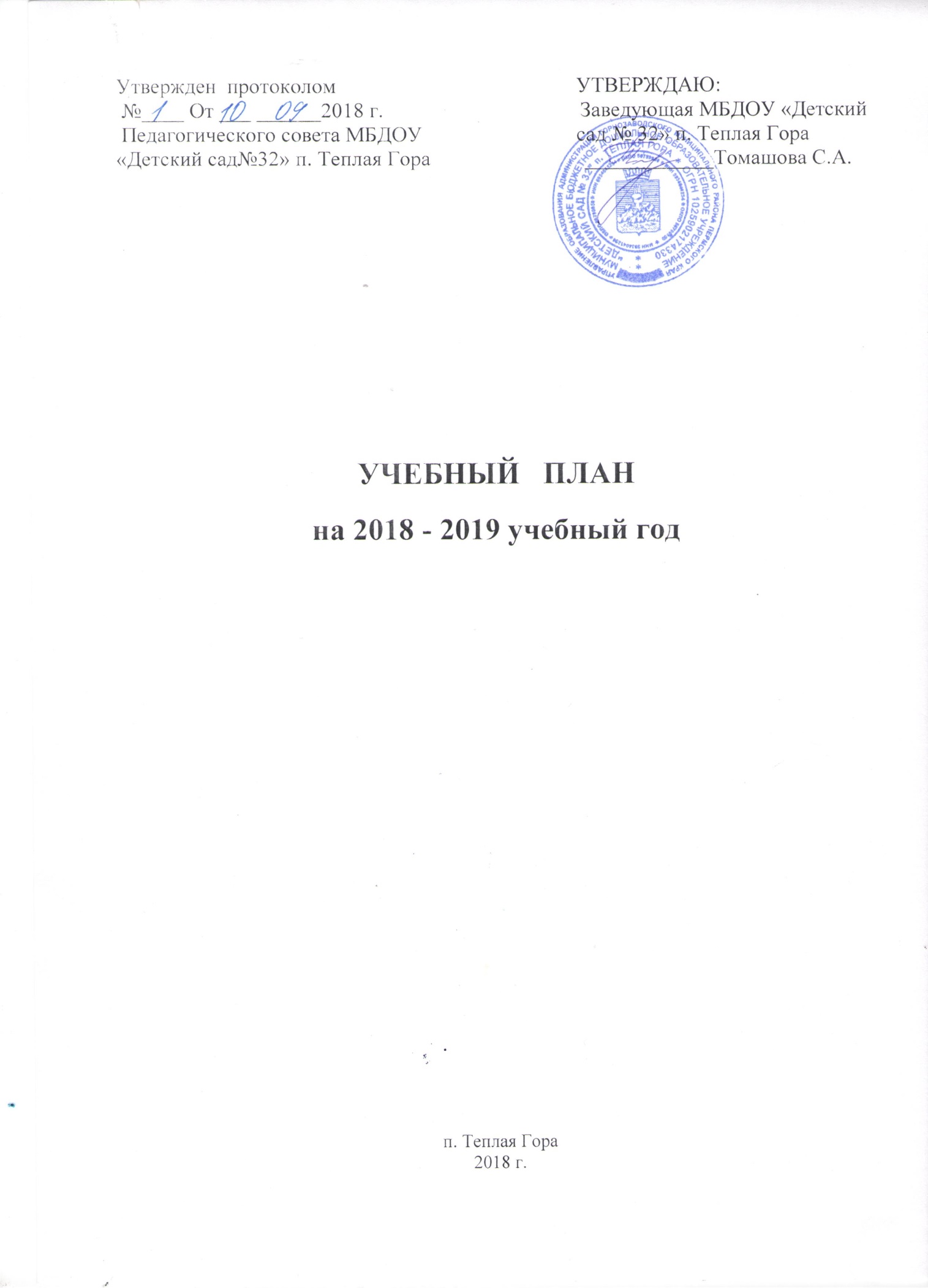 Учебный план - является нормативным документом, устанавливающим перечень образовательных областей и объем учебного времени, отводимого на проведение непосредственно организованной образовательной деятельности. Учебный план МБДОУ «Детский сад №32» на 2018-2019 учебный год составлен в соответствии с ФГOC  с учетом интеграции образовательных областей .Учебный план содержит: -пояснительную записку; учебные планы (в виде таблиц) ;-возрастные образовательные нагрузки,  -методическое обеспечение образовательного процессаПедагогический коллектив Муниципального бюджетного дошкольного образовательного учреждения Детский сад № 32  работает по основной общеобразовательной программе, разработанной на основе примерной основной общеобразовательной программы дошкольного образования «От рождения до школы» Вераксы Н.Е., Комаровой Т.С., Васильевой М.А. и парциальным программам, дополняющим содержание образовательной деятельности    Данный выбор программ обеспечивает целостность образовательной работы и содействует эффективному решению проблемы преемственности при постепенном переходе из одной возрастной группы в другую.     Содержание данных программ способствует целостному развитию личности ребенка дошкольного возраста по основным образовательным областям:- физическое развитие;- познавательно  развитие;- социально-коммуникативное развитие;- художественно-эстетическое развитие;- речевое развитие                             ПОЯСНИТЕЛЬНАЯ    ЗАПИСКА.   Учебный план Муниципального бюджетного дошкольного образовательного учреждения Детский сад №32 является нормативным документом, регламентирующим организацию образовательного процесса в образовательном учреждении с учетом специфики ДОУ, учебно-методического, кадрового и материально-технического оснащения. Нормативной базой для составления учебного плана МБДОУ «Детский сад №32 являются:- Закон Российской Федерации от Федерального закона  РФ  от 29.12.2012г. № 273 – ФЗ «Об образовании в Российской Федерации». -Приказ Министерства образования и науки от 17.10.2013г. № 1155.«О введении Федерального  государственного образовательного стандарта дошкольного образования .  - Приказом Министерства образовании и науки РФ от 30.08.2013г. №1014 «Об утверждении порядка организации и осуществления  образовательной деятельности по основным общеобразовательным программам – образовательным программам дошкольного образования.-Санитарно-эпидемиологические правила и нормативы СанПиН  «Санитарно-эпидемиологические требования к устройству, содержанию и организации режима работы в дошкольных организациях» (утв. постановлением Главного государственного санитарного врача РФ  15 мая  2013 года N 26.  «Об утверждении СанПиН 2.4.1.3049-13») ;-Устав МБДОУ «Детский сад № 32» п. Теплая ГораВ структуре учебного плана выделяются инвариантная (обязательная) и вариантная (модульная) часть.     Инвариантная часть содержит пять образовательных областей   (направлений) - физическое развитие;- познавательно  развитие;- социально-коммуникативное развитие;- художественно-эстетическое развитие;- речевое развитие     Вариативная часть включает в себя дополнительное образование (кружки)      В ДОУ реализуется основная общеобразовательная программа дошкольного образования  (разработанная и утвержденная самостоятельно).  Программа разработана в соответствии с Федеральным государственным  образовательным стандартом  к ее структуре и условиям реализации.     В Программе на первый план выдвигается развивающая функция образования, обеспечивающая становление личности ребенка и ориентирующая педагога на его индивидуальные особенности, что соответствует современным стандартам.  При разработке Программы учитывались лучшие традиции дошкольного образования, его фундаментальность: комплексное решение задач по охране жизни и укреплению здоровья детей, всестороннее воспитание, амплификацию (обогащение) развития на основе организации разнообразных форм.   Особая роль уделяется игровой деятельности, как ведущей в дошкольном детстве. Таким образом, развитие в рамках Программы выступает как важнейший результат успешности воспитания и образования  детей.     В Программе комплексно представлены все основные содержательные линии воспитания и образования ребенка.     В детском саду по программе работают шесть возрастных групп. Инструктор по физической культуре осуществляют свою работу в соответствии с концептуальными требованиями программы , самостоятельно разрабатывая перспективные годовые планы и опирается на методику по редакцией Пензулаевой Л.И.  Токаевой Т.И.    Музыкальный  руководитель работает по парциальной Программе музыкального воспитания детей дошкольного возраста «Ладушки» И. М. Каплуновой, И. А. Новоскольцевой.      В ДОУ также реализуются  программы кружковой работы, определяющие содержание вариативной части основной общеобразовательной программы дошкольного образования:       Для детей раннего возраста от 1, 5 до 3 лет Непрерывная непосредственно образовательная деятельность должна составляет не более 1час  30 мин.в неделю. -в младшей группе (дети четвертого года жизни) - 2 часа 45 мин. ;-в средней группе (дети пятого года жизни) – 3 часа 3 минуты ; -в старшей группе (дети шестого года жизни) - 6 часов 15 минут; -в подготовительной (дети седьмого года жизни) - 7 часов 5 минут. Продолжительность непрерывной непосредственно образовательной деятельности:-для детей от 1,5 до 3-х лет – не более 10 минут-для детей 4-го года жизни - не более 15 минут; -для детей 5-го года жизни - не более 20 минут; -для детей 6-го года жизни - не более 25 минут;-для детей 7-го года жизни - не более 30 минут. В середине времени, отведенного на непрерывную образовательную деятельность, проводят физкультминутку. Перерывы между периодами непрерывной образовательной деятельности - не менее 10 минут. Непосредственно образовательная деятельность, требующая повышенной познавательной активности и умственного напряжения детей, проводится в первую половину дня и в дни наиболее высокой работоспособности детей (вторник, среда). Для профилактики утомления детей она сочетается с образовательной деятельностью, направленной на физическое и художественно-эстетическое развитие детей указанные непосредственно образовательная деятельность с физкультурными, музыкальными занятиями, ритмикой и т. п.      Домашние задания воспитанникам ДОУ не задаются. В течение  года  организуются  каникулы, во время которых разрабатывается тематическое планирование, совместная  деятельность педагога с детьми  проводится (музыкальная, спортивная, изобразительное искусство).    В летний период непосредственно образовательная деятельность не проводится. Проводятся спортивные и подвижные игры, спортивные праздники, экскурсии, а также увеличивается  продолжительность прогулок.     Общественно полезный труд детей старшей и подготовительной группах  проводится в форме самообслуживания, элементарного хозяйственно-бытового труда и труда на природе (сервировка столов, помощь в подготовке к занятиям).       Его продолжительность не превышает 20 минут в день.     Составляя учебный план, мы ориентировались на ведущие цели программы  «От рождения до школы» Вераксы Н.Е., Комаровой Т.С., Васильевой М.А.-создание благоприятных условий для полноценного проживания ребенком дошкольного детства, формирование основ базовой культуры личности, -всестороннее развитие психических и физических качеств в соответствии с возрастными и индивидуальными особенностями, -подготовка к жизни в современном обществе, к обучению в школе, обеспечение безопасности жизнедеятельности дошкольника.     Цели реализуются в процессе разнообразных видов детской деятельности: игровой, коммуникативной, трудовой, познавательно-исследовательской, продуктивной, музыкально-художественной, чтения художественнойлитературы. Для достижения целей Программы первостепенное значение имеют: • забота о здоровье, эмоциональном благополучии и своевременном всестороннем развитии каждого ребенка; • создание в группах атмосферы гуманного и доброжелательного отношения ко всем воспитанникам, что позволяет растить их общительными , добрыми, любознательными, инициативными, стремящимися к самостоятельности и творчеству; • максимальное использование разнообразных видов детской деятельности, их интеграция в целях повышения эффективности воспитательно-образовательного процесса; • творческая организация (креативность) воспитательно-образовательного процесса; • вариативность использования образовательного материала, позволяющая развивать творчество в соответствии с интересами и наклонностями каждого ребенка; • уважительное отношение к результатам детского творчества; • единство подходов к воспитанию детей в условиях дошкольного образовательного учреждения и семьи; • соблюдение в работе детского сада и начальной школы преемственности, исключающей умственные и физические перегрузки в содержании образования детей дошкольного возраста, обеспечивая отсутствие давления предметного обучения.     Решение обозначенных целей и задач воспитания достигается при целенаправленном влиянии педагога на ребенка с первых дней его пребывания в ДОУ.    Содержание психолого-педагогической работы по освоению детьми образовательных областей «Здоровье», «Физическая культура», «Безопасность», «Социализация», «Tpyд», «Познание», «Коммуникация», «Чтение художественной литературы», «Художественное творчество», «Музыка» ориентировано на разностороннее развитие дошкольников с учетом их возрастных и индивидуальных особенностей по основным направлениям - физическому, социально-коммуникативному, речевому , художественно-эстетическому, познавательному развитию. Задачи психолого-педагогической работы по формированию физических, интеллектуальных и личностных качеств детей решаются интегрировано в ходе освоения всех образовательных областей наряду с задачами, отражающими специфику каждой образовательной области, с обязательным психологическим сопровождением.     Решение программных образовательных задач предусматривается не только в рамках непосредственно образовательной деятельности, но и при проведении режимных моментов - как в совместной деятельности взрослого и детей, так и в самостоятельной деятельности дошкольников. На основе плана составлена сетка непосредственно образовательной деятельности.МЕТОДИЧЕСКОЕ  ОБЕСПЕЧЕНИЕ ОБРАЗОВАТЕЛЬНОГО  ПРОЦЕССА.Возрастная группаКоличествоНОДв неделюПродол-житель-ностьзанятияУчебная нагрузка в деньУчебная нагрузка  в неделюГруппы общеразвивающей направленности  от 1,5 до 3 лет9 10 мин20 мин1 час  30 минГруппы общеразвивающей направленности  от 3 до 4 лет1115 мин30 мин2 час 45 минГруппа общеразвивающей направленности  от  4 до 5 лет.11 20 мин 40 мин3 часа 3 мин Группы общеразвивающей направленности  от 5 до  6 лет1425 мин1ч.15 мин6 часов 15 минГруппы общеразвивающей направленности  от 6 до 7 лет.1530 мин1 ч 30 мин7 часов5 мин.№Непосредственно- образовательная деятельность1,5-3 лет3-4 лет4-5 лет5-6 лет6-7 лет1.«Познание»- Развитие математических представлений- Ознакомление с окружающим- Конструирование111В режим.моменты11В режим.моменты1212212.«Речевое развитие- Развитие речи-Чтение художест.Литературы- Подготовка к обучению к грамоте1111110,510,51113.«Художественное творчество»- Рисование-лепка-Аппликация1111111121120,50,54.«Физическая культура»222225.«Музыка»22222  ИТОГО:  ИТОГО:911111415№Название Образовательной  областиВозрастНазвание используемой литературы, автор1.«Познание»1,5-3 лет«Малыш  в мире природы» Коробова «Сенсомоторное развитие детей раннего возраста»  Кинзенова«Воспитание сенсорной культуры ребенка» Венгер«Коммуникация»1,5-3 лет« Конспекты занятий по развитию речи»Гербова, Струнина, Ушакова Затулина«Начинаем говорить»Борисенко«Развитие речи  детей в процессе их адаптации к ДОУ»Микляева«Художественное творчество»1,5-3 лет«Лепка с детьми раннего возраста» Янушко«Физическая культура»1,5-3 летПензулаева «Физическая культура в детском сад»Токаева «Будь здоров малыш»«Музыка»1,5-3 лет Программа «Ладушки»«Праздник каждый день» Каплунова  Новоскольцева 2.«Познание»   3-4 лет«Ознакомление дошкольников с окружающим и социальной действительностью» Алешина« Занятия по формированию элементарных экологических представлений»  Соломенникова«Занятия по формированию элементарных математических представлений» Помораева«Экологическое воспитание дошкольников» Николаева«Путешествие в страну математики» Фадеева«Занятия по конструированию» Куцакова«Коммуникация»   3-4 лет«Конспекты по развитию речи» Ворошнина, Ушакова Струнина, Затулина«Занятия по развитию речи в 2 младшей группе» Гербова«Художественное творчество» «Изобразительная деятельность в детском саду» Комарова, Лыкова«Физическая культура»«Физическая культура в детском саду» в 2 младшей группе Пензулаева, Токаева «Будь здоров малыш»«Музыка» Программа «Ладушки»«Праздник каждый день» Каплунова  Новоскольцева3.«Познание»4-5 лет«Ознакомление дошкольников с окружающим миром»  Дыбина  Николавева«Занятия по формированию элементарных математических представлений»  для средней группы  ПомораеваФадеева «Путешествие в мир математики»« Занятия по конструированию» Куцакова в средней группе«Коммуникация»4-5 лет«Конспекты по развитию речи в средней группе» Ворошнина, Гербова , Ушакова, Затулина, Струнина«Художественное творчество»4-5 лет«Изобразительная деятельность в детском саду» Комарова, Лыкова«Физическая культура»4-5 лет«Физическая культура в детском саду» в средней группе Пензулаева Токаева «Будь здоров малыш»«Музыка»4-5 летПрограмма «Ладушки»«Праздник каждый день» Каплунова Новоскольцева4.«Познание» 5-6 лет«Ребенок и окружающий мир» Дыбина«Занятия по конструированию в старшей группе» Куцакова«Занятия по формированию элементарных математических представлений»  для старшей группы  Помораева«Методика  экологического воспитания» Николаева«Коммуникация» 5-6 лет«Конспекты по развитию речи в старшей группе » Ворошнина , Гербова, Затулина ,Струнина«Обучение дошкольников элементам грамоты» Варенцова, Журова«Приобщение дошкольников к художественной литературе» Максаков«Художественное творчество» 5-6 лет«Занятия по изобразительной деятельности» Комарова, Лыкова,«Физическая культура» 5-6 лет«Физическая культура в детском саду» в старшей  группе Пензулаева«Музыка» 5-6 летПрограмма «Ладушки»«Праздник каждый день» Каплунова Новоскольцева5.«Познание»6-7 лет«Воспитание экологической культуры дошкольников» Николаева«Занятия по формированию элементарных математических представлений»  в подготовительной  группе  Помораева« Занятия по конструированию» Куцакова в подготовительной  группе«Коммуникация»6-7 лет«Обучение дошкольников элементам грамоты» Варенцова«Занятия по развитию речи»  Гербова , Ворошнина Ушакова Струнина, Затулина«Конспекты занятий по обучению пересказу»  Лебедева «Художественное творчество»6-7 лет«Занятия по изобразительной деятельности» Комарова Швайко, Лыкова«Физическая культура»6-7 лет«Физическая культура в детском саду» в  подготовительной группе ПензулаеваТокаева «Будь здоров малыш»«Музыка»6-7 летПрограмма «Ладушки»«Праздник каждый день» Каплунова  Новоскольцева